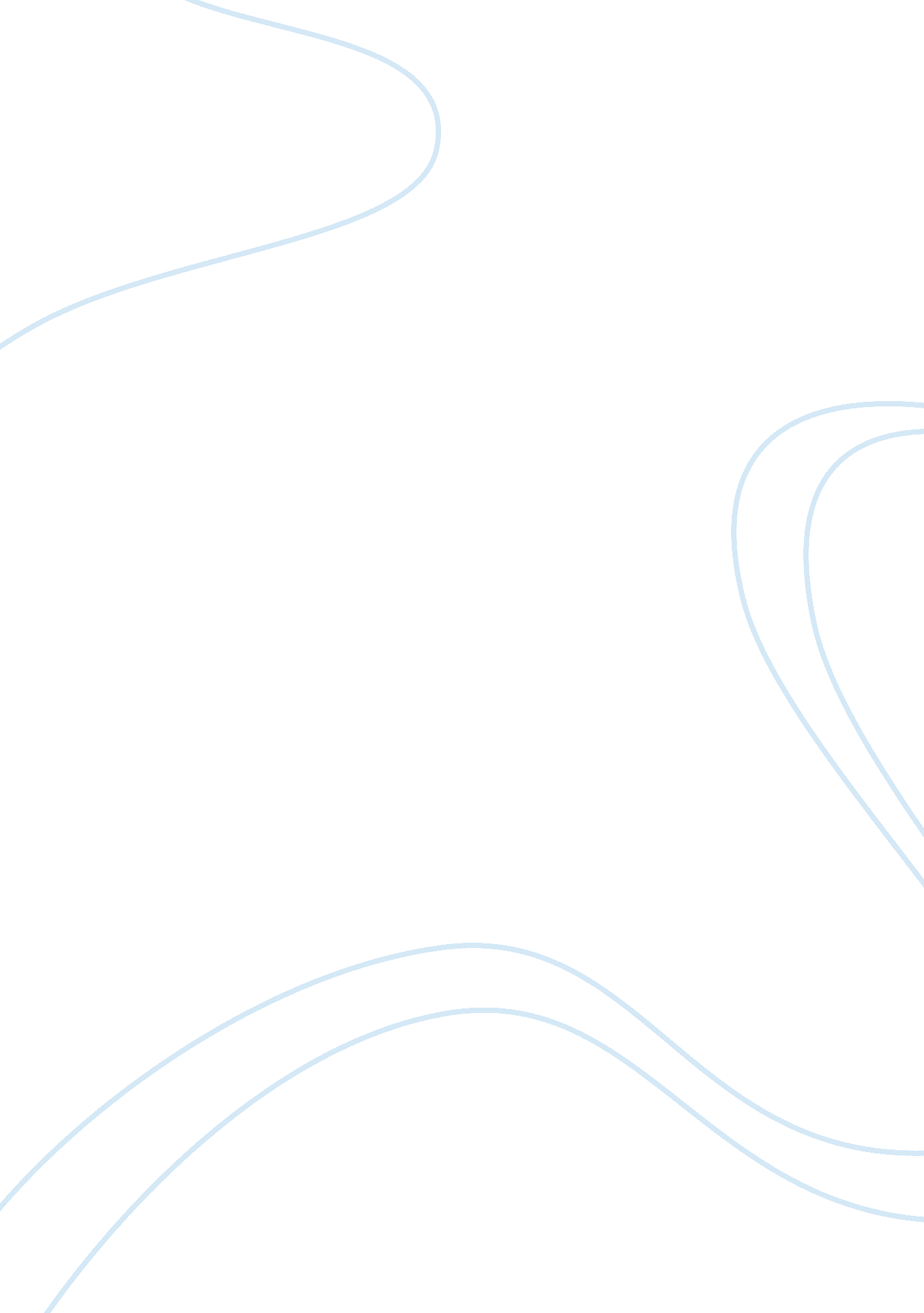 Free essay on what skills should be developed to ensure a reasonable level of suc...Education, Discipline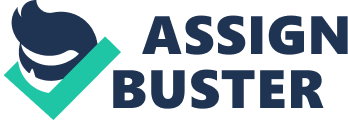 Success never comes with any secret recipe. Leading a successful life is essential for every human being on the earth, or else a life with no aims and achievement is a life wasted. Hence, in order to make the most of it, one needs organize in such a way that their actions become a cause of inspiration for other members in the society. 
Initially, a person should ensure a healthy, balanced diet to have an ideal, physically fit appearance. Since, appearances matter in creating the first impression of any individual. Once a person has learnt to create an impression he should master in having the right attitude towards every matter in life that is, having a very positive approach instead of being a pessimist. This will add to the spirit of not losing hope, rather he will learn not to give up and will take life as a challenge. In addition to the elements required for a reasonable successful life, is being responsible for the duties a person will be accounted for. So the tasks assigned should be completed before hand, thus, in practical life he will be able to meet the deadlines and it will cause him to achieve more recognition and will even get promotion for this good attribute. Also for this reason people will have trust more trust in such a person and will not hesitate in depending on him. Furthermore, the key to a successful life is time management and scheduling tasks accordingly. It makes a person efficient and punctual that teaches discipline. The ability to make the right decision is also a necessity to be the ruler of success. This is possible once a person has much knowledge about the surroundings and the current affairs going on around the world. At a point when an individual practices the code of success discussed in this essay, surely success is just at the person’s doorstep. 
Another important factor to success in life is emotional stability, much important but ignored by many. It is ones emotional intelligence that helps one prevent losses in life and emotional stability that supports one in every character of life, be it professional or personal. 
A person who is emotionally stable tends to achieve much more success in life than those people who are emotional and cannot keep self-control of themselves. Here, another factor self-control also emerges as an attribute a person should develop to achieve success in life. 
However, at no point in life anyone has ever mastered success it is a never ending journey that extends as the levels of success are conquered. Belief in self is adequate to achieve success. Engaging ourselves to gain knowledge throughout one’s life will definitely be very fruitful. Achieving success in life is not always about achieving something but also gaining the maximum and best of what fate has provided because attaining each goal and achieving each desire in life is not always destined. 